La classification des rochesExpérience 2.9SciencePrésenté à Daniel BlaisPar Thomas ParéEt(Keyra Dubois)ESV 	18octobreBut : Identifier parmi quelque roche des roches sédimentaires.Hypothèse : je suppose  que les roches sédimentaires sont l’inconnu # 71 et 73Matériel : microscope , inconnu #51,53,55,71,73,84,85 et 86Manipulation :Nous allons observer les cristaux des roches pour voir si elles sont sédimentaires.Résultats :                   La classification des roches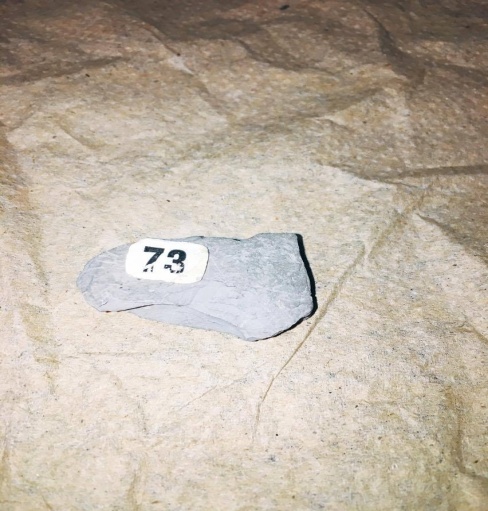 #58	#73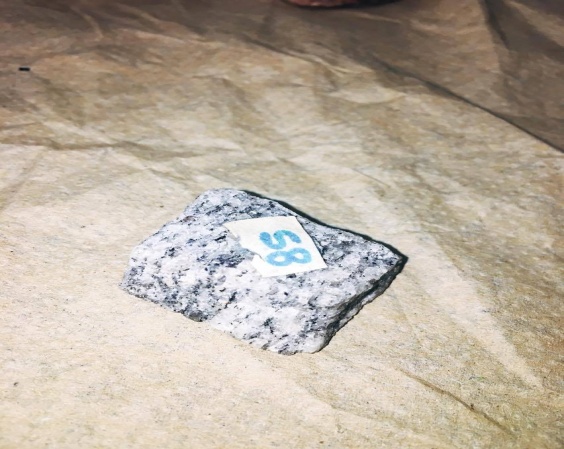 #71	#55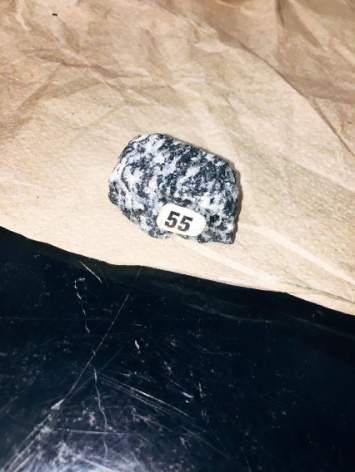 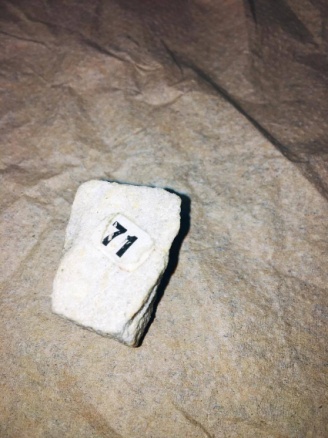 #53	#51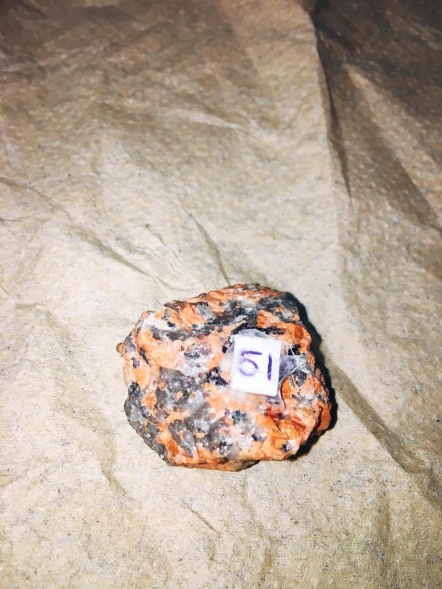 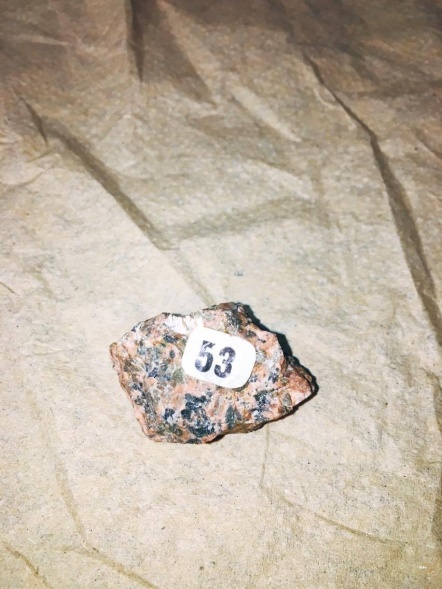 #84	#86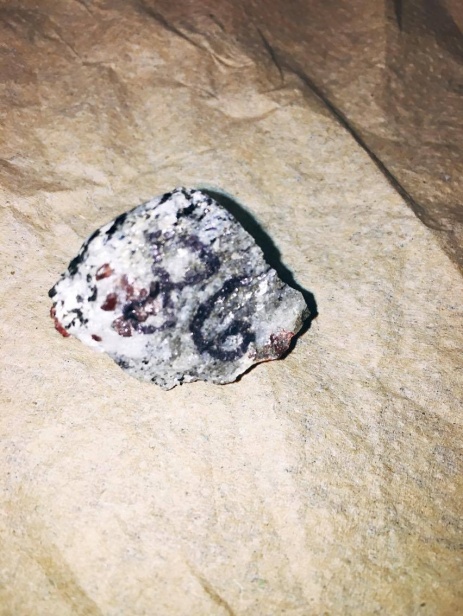 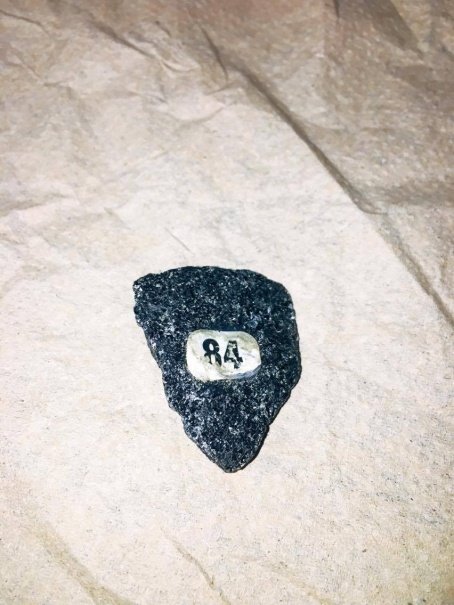 Discussion : D’après mes résultats, les inconnus 71 et 73 ont comme résultats des cristaux non visibles ce qui signifie que les inconnus sont sédimentaires.Conclusion : Mon hypothèse est vraie puisque les inconnus # 71 et 73 ont des cristaux non visibles.